               Aspergekaart                               Asperge soep.                                    4.75  ***                          Traditioneel Asperges.                         17.25            met ham & ei , gekookte kriel en boterjus.                                       Zalm Asperges.                                      19.25           Gerookte Zalm  gekookte kriel en boterjus.                                                 ***                                 Coupé Romanoff.                                   6.50           Verse aardbeien, Vanille ijs en slagroom.                                Wijn tip:              Errazuriz Estate sauvignon Blanc              Per glas                                                                  4.50              Per fles                                                                  21.50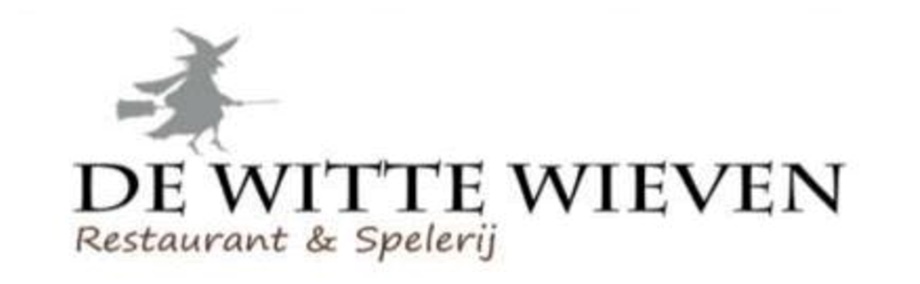 